         ROMÂNIA                 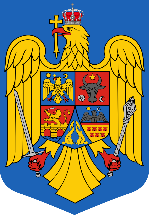 COLEGIUL PREFECTURALORDINE DE ZIȘedința Colegiului Prefecturaldin data de 27 DECEMBRIE 2023, ora 10001. Situația finanțării serviciilor medicale, medicamentelor și dispozitivelor     medicale în anul 2023;Prezintă: dl. Tatu Dragoș – președinte- director general Casa de Asigurări de Sănătate Covasna2. Situația documentelor depuse prin schema de ajutor de stat ”Sprijin pentru investiții în noi suprafețe ocupate de păduri”, demarat în cadrul programului PNRR, precum și situația regenerărilor în județul Covasna în anul 2023;Prezintă: dl. Benedek Káplár Gábor – Șef serviciu Serviciul Garda Forestieră Județeană Covasna3. Analiza activității vamale și realizarea indicatorilor de performanță la nivelul județului Covasna în anul 2023.Prezintă: dl. Scridon Teodor – șef birou Biroul Vamal de Interior CovasnaPunctul 1CASA DE ASIGURĂRI DE SĂNĂTATE COVASNARAPORTprivind finanțarea serviciilor medicale, medicamentelor și dispozitivelor medicale în anul 2023 de către Casa de Asigurări de Sănătate Covasna      Introducere – Prezentarea generală a instituțieiOrganizarea și conducereaCasa de Asigurări de Sănătate Covasna este o instituție publică, de interes local, cu personalitate juridică, fără scop lucrativ, cu buget propriu, în subordinea Casei Naționale de Asigurări de Sănătate  și care are ca principal obiect de activitate asigurarea funcționarii unitare și coordonate a sistemului de asigurări sociale de sănătate la nivel local. Casa de Asigurări de Sănătate Covasna are sediul în Sfântu Gheorghe, Str. Stadionului, nr. 14 și funcționează în baza prevederilor Legii                          nr. 95/2006 privind reforma în domeniul  sănătății, cu modificările și completările ulterioare, ale Statutului Casei de Asigurări de Sănătate Covasna aprobat de Casa Națională de Asigurări de Sănătate,  cu respectarea prevederilor legii și a normelor elaborate de CNAS.     Casa de Asigurări de Sănătate Covasna aplică politica și strategia generală                    a Casei Naționale de Asigurări de Sănătate în cadrul sistemului de asigurări sociale de sănătate pe raza de competență.Conducerea Casei de Asigurări de Sănătate Covasna este asigurată de către Consiliul de Administrație, constituit în conformitate cu prevederile Legii nr. 95/2006, republicată, privind reforma în domeniul sănătății, cu modificările și completările ulterioare,  de Directorul General, respectiv de către directorii executivi ai Direcției Economică, Direcției Relații Contractuale și Directorul executiv adjunct – Medic Șef.Casa de Asigurări de Sănătate Covasna este înregistrată la ANSPDCP                        ca operator de date cu caracter personal sub numărul 379.Domeniul de activitateCasa de Asigurări de Sănătate Covasna participă la administrarea Fondului Național Unic de Asigurări Sociale de Sănătate (FNUASS) împreună cu Casa Națională de Asigurări Sociale de Sănătate, având la bază principiul solidarității și subsidiarității în colectarea și utilizarea fondurilor.Principalele direcții de activitate: - asigurarea finanțării pachetului de servicii medicale de bază prin negocierea, contractarea și decontarea serviciilor medicale contractate cu furnizorii de servicii medicale în condițiile legislației în vigoare în vederea ocrotirii și promovării sănătății populației județului Covasna;- asigurarea transparenței în utilizarea fondurilor;- asigurarea unei gestiuni financiare eficiente a fondurilor publice.2.1 Obiective generaleasigurarea funcționării sistemului de asigurări sociale de sănătate la nivel local, în condiții de eficacitate, la nivelul indicatorilor de performanță;utilizarea rațională și cu respectarea strictă a dispozițiilor legale a FNUASS                la nivel local;asigurarea accesului asiguraților la servicii medicale, medicamente și dispozitive medicale acordate de furnizorii cu care CAS Covasna a încheiat contracte;încheierea contractelor cu furnizorii, astfel încât să fie asigurat accesul la servicii medicale, medicamente și dispozitive pentru toți asigurații pe toată durata de valabilitate a contractelor;întărirea disciplinei financiare și contractuale la nivelul CAS Covasna;creșterea gradului de satisfacție a asiguraților;creșterea gradului de informare a asiguraților;respectarea termenelor stabilite pentru realizarea atribuțiilor ce revin Directorului general al CAS Covasna;monitorizarea și controlul tuturor activităților ce se desfășoară la nivelul CAS Covasna pentru respectarea legalității, implementarea și actualizarea standardelor de management în activitatea CAS Covasna și urmărirea realizării acestora.Plecând de la unul din Obiectivele avute în vedere pentru asigurarea funcționării sistemului și anume:-  Asigurarea accesului asiguraților la servicii medicale, medicamente și dispozitive medicale prin - încheierea de contracte cu furnizorii de servicii medicale, medicamente și dispozitive - Casa de Asigurări de Sănătate Covasna a încheiat pentru anul 2023 un număr de 283 contracte de furnizare de servicii medicale, medicamente și dispozitive medicale, după cum urmează:Din totalul populației stabile a județului Covasna de 222.208 persoane (date D.J.S. Covasna la 01.01.2023) un număr de:         202.284 persoane sunt înscrise pe listele medicilor de familie (91 % din total populație);        166.518 sunt persoane asigurate beneficiare de pachet de baza înscrise, din care:99.948 din mediul urban;66.570 din mediul rural;          35.766 persoane beneficiare ale pachetului minimal de servicii  medicale, din care:19.408 din mediul urban;16.358 din mediul rural;3. PLĂȚI EFECTUATE LA DATA PREZENTULUI RAPORTPlățile efectuate la data prezentului raport de către Casa de Asigurări de Sănătate Covasna în baza contractelor încheiate pentru furnizarea de servicii medicale, medicamente și dispozitive medicale au fost următoarele:3.1. Asistență medicală primarăFinanțarea acestui segment de asistenta medicala a cunoscut în ultimii 2 ani o creștere semnificativa ca urmare a creșterii ponderii acestui domeniu în total cheltuieli finanțate din F.N.U.A.S.S.Modalitatea de plata a medicilor de familie o reprezintă plata prin:    a) tarif pe persoană asigurată - per capita;    b) tarif pe serviciu medical.ambele tarife fiind  exprimate în puncte.plata prin tarif pe persoană asigurată reprezinta o suma cuvenită ce se stabilește în funcție de numărul persoanelor asigurate înscrise pe lista proprie, conform structurii pe grupe de vârstă și gen, ajustat în funcție de gradul profesional și de condițiile în care se desfășoară activitatea, și cu valoarea garantată pentru un punct per capita, stabilite prin norme.    Valoarea garantată a unui punct per capita este unică pe țară și se calculează de Casa Națională de Asigurări de Sănătate anual, după intrarea în vigoare a legii bugetului de stat pentru anul respectiv, fiind prevăzută în norme și asigurată pe durata valabilității contractului de furnizare de servicii medicale încheiat.plata prin tarif pe serviciu medical exprimat în puncte, se stabileste astfel:suma cuvenită pentru serviciile medicale diagnostice și terapeutice efectuate;     suma cuvenită pentru celelalte servicii medicale prevăzute în pachetele de baza.Numărul de puncte aferent fiecărui tip de serviciu medical este prevăzut în legislatie.Valoarea garantată a unui punct pe serviciu este unică pe țară și se calculează de Casa Națională de Asigurări de Sănătate anual, după intrarea în vigoare a legii bugetului de stat pentru anul respectiv, fiind prevăzută în norme.Pentru stabilirea valorilor garantate ale punctelor per capita și pe serviciu, fondul aprobat pentru anul 2023 pentru asistența medicală primară are următoarea structură:    a) 35% pentru plata per capita;    b) 65% pentru plata pe serviciu medical.Evoluția valorilor de punct din ultimii doi ani, ne arata ca acestea au crescut de la an la an, ajungând ca la nivelul anului 2023 valoarea punctului sa crească cu 41% fata de valoarea punctului utilizata până la 01.07.2021 pentru punctul „per capita” si cu 129 % pentru valoarea punctului per serviciu medical. În vederea stimulării medicilor de familie care-si desfășoară activitatea în mediul rural și în localitățile urbane cu sub 10.000 de locuitori, în zone cu condiții deosebite de munca, CAS Covasna în conformitate cu prevederile Contractului-cadru și a normelor de aplicare a acestuia în anul 2023, a analizat posibilitatea încadrării cabinetelor medicale în criteriile stabilite prin Ordinul nr.772/379/2016 ce permite acordarea de sporuri în funcție de condițiile în care își desfășoară activitatea.Procentul de majorare acordat cabinetelor medicale din asistenta medicala primara, în funcție de condițiile în care își desfașoară activitatea, pentru anul 2023 se prezintă astfel :În aceste condiții de finanțare, in perioada iulie – noiembrie  2023 venitul mediu pe cabinet de medicina de familie s-a situat la nivelul sumei de 45.812 lei.Spre comparație, in primele 6 luni ale anului 2023, pana la creșterea valorilor de puncte începând cu 1 iulie 2023, nivelul mediu al venitului pe cabinet de medicina de familie a fost de 28.210 lei.Cu toate acestea, la nivelul județului Covasna se manifesta în ultimii ani o scădere a numărului de medici de familie cu liste proprii ce încheie contracte de furnizare de servicii medicale în asistenta medicala primara cu CAS Covasna, de la 105 cabinete în anul 2016 la 89 de cabinete la ora actuala.La aceasta data, structura medicilor de familie funcție de mediul de rezidenta și gradul profesional se prezintă astfel:La 30 noiembrie 2023 exista un număr de 6 UAT-uri fără cabinet de medicina de familie sau punct de lucru al vreunui cabinet de medicină de familie, respectiv MERENI, POIAN, DALNIC, CATALINA, MALNAȘ și BOROȘNEUL MARE, însumând un număr de 11.438 locuitori.3.2. Asistența medicală ambulatorie de specialitate        pentru specialități clinice Pe acest segment de asistenta medicala au fost încheiate un număr de 25 contracte cu furnizorii de servicii medicale în ambulatoriul de specialitate pentru specialități clinice, furnizorii având în structură un număr de 192 medici specialiști.Din punctul de vedere al dispersiei medicilor specialiști în arealul județului Covasna, se constata ca acordarea serviciilor medicale de specialitate se efectueaza doar in mediul urban avand în vedere că majoritatea cabinetelor autorizate pentru a acorda servicii medicale de specialitate (spec. clinice) se regăsesc integrate în structurile spitalelor publice (unităților sanitare cu paturi).Plata serviciilor din asistența medicală ambulatorie de specialitate pentru specialitățile clinice, pentru acupunctură, planificare familială și îngrijiri paliative în ambulatoriu se face prin tarif pe serviciu medical cuantificat în puncte sau pe serviciu medical - consultație/caz exprimat în lei. Începând cu data de 01.07.2023 valoarea minimă garantată pentru un punct pe serviciu medical, unică pe țară, este în valoare de 4,50 lei.Situația numărului de consultații și servicii medicale efectuate de medicii de specialitate în primele 9 luni ale anului 2023 se prezintă astfel:Suma totală decontată de CAS Covasna până la data prezentului raport   pentru aceste consultații și servicii medicale se ridica la nivelul de 17.641.760 lei.3.3. Asistență medicală spitalicească:Începând data de 1 iulie 2023 au fost încheiate noile contracte care au avut în vedere condițiile de contractare precum și indicatorii specifici prevăzuți în Ordinul MS/CNAS nr. 1857/441/2023, astfel că la nivelul anului 2023, în relație contractuală cu Casa de Asigurări de Sănătate Covasna se regăsesc un număr de 4 unități sanitare cu paturi, respectiv: Patru unități sanitare publice: Spitalul Județean de Urgență „dr. Fogolyán Kristóf” Sfântu Gheorghe, Spitalul Municipal Târgu Secuiesc, Spitalul Orășenesc Baraolt, Spitalul de Recuperare Cardiovasculara „dr. Benedek Géza” – Covasna.Comisia constituită conform prevederilor legale din reprezentanți ai Casei de Asigurări de Sănătate Covasna și ai Direcției de Sănătate Publică a stabilit  numărul de paturi contractabile din total paturi existente în structura unităților sanitare cu paturi pentru anul 2023 astfel încât la nivelul județului Covasna din total paturi aflate în structura unităților sanitare publice, respectiv 1.810 paturi, numărul paturilor finanțabile, așa cum a fost stabilit prin Ordinul MS, este de 1.453 paturi (-357 paturi fata de paturile aprobate).Numărul de paturi pe fiecare unitate sanitară din județul Covasna, pentru care a fost  încheiat contract în anul 2023, sunt următoarele:In paralel cu activitatea de contractare și decontare a serviciilor medicale spitalicești, tot prin intermediul CAS Covasna au fost realizate plătite către cele 4 unități sanitare cu paturi, reprezentând "Transferuri din bugetul fondului național unic de asigurări sociale de sănătate către unitățile sanitare pentru acoperirea creșterilor salariale"								Începând cu luna iunie 2022 casele de asigurări de sănătate finanțează cheltuielile cu hrana acordata pacienților internați (inclusiv pentru însoțitori acolo unde legea permite ca pacientul să fie însoțit)  respectiv – “Alocația de hrană pentru însoțitori se suportă din suma contractată cu această destinație pentru persoana care însoțește copilul internat în vârstă de până la 3 ani, precum și pentru însoțitorul persoanei cu handicap grav sau accentuat internate, dacă medicul consideră necesară prezența lor pentru o perioadă determinată” la nivelul de 22 sau 33 lei pe zi de internare.Nivelul alocațiilor de hrană pentru consumurile colective din unitățile sanitare publiceLei/zi de internareIn acest sens, in anul 2023 am decontat catre cele 4 spitale din judet suma de 7.083.230 lei mii lei O situatie centralizatoare a tuturor sumelor decontate catre spitalele din judet se regaseste mai jos:3.4. Asistența medicală ambulatorie de specialitate        - specialități paraclinicePentru acest domeniu de asistenta medicala au fost încheiate un număr de 7 contracte de furnizare servicii medicale în asistență medicală ambulatorie pentru specialități paraclinice. De asemenea a fost încheiat și un act adițional pentru efectuarea de ecografii pediatrice. Furnizarea de servicii medicale în asistența medicală de specialitate pentru specialități paraclinice se desfășoară prin intermediul următorilor furnizori aflați în relație contractuală cu instituția noastră:-   pentru efectuarea de investigații medicale paraclinice – analize de laborator:pentru efectuarea de investigații medicale paraclinice – anatomie patologică:-   pentru efectuarea de investigații de   radiologie – imagistica medicală, inclusiv RMN, CT, ecografii:Bugetul alocat pentru anul 2023 – este de 3.671.462 lei.Din luna noiembrie 2020, pentru a asigura accesul pacientilor CRONICI la servicii medicale paraclinice, legislatia a suferit modificari in sensul ca pentru anumite categorii de pacienti se pot prescrie investigatii/analize in mod separat iar la nivelul laboratoarelor in cazul acestor pacienti nu mai sunt intocmite liste de asteptare. Conform legislatiei, de la data prezentarii pacientului ce detine un astfel de bilet la laborator, acesta este obligat sa efectueze investigatiile in 5 zile lucratoare. Sumele necesare efectuarii acestor investigatii sunt alocate suplimentar (lunar), catre furnizori si reprezinta sume in plus fata de plafoanele lunare.Categoriile de pacienti pentru care pot fi prescrise astfel de investigatii in vederea monitorizarii lor sunt urmatoarele:  pacienții diagnosticați cu COVID-19, după externarea din spital sau după încetarea perioadei de izolare, pacienții diagnosticați cu boli oncologice, diabet zaharat, boli rare, boli cardiovasculare, boli cerebrovasculare si boli neurologice.In acest sens, pana la aceasta data CAS Covasna a alocat suplimentar suma de 1.071.703 lei furnizorilor de servicii medicale paraclinice care au efectuat servicii pentru monitorizarea pacientilor cronici dupa cum urmeaza:3.5. Asistență medicală stomatologicăAu fost încheiate un număr de 16 contracte de furnizare de servicii medicale în asistența medicală dentară, furnizorii având în structură un număr de 21 medici dentiști.Dispersia cabinetelor în județ se prezintă astfel: Cabinetele din mediul rural aflate în contract cu CAS Covasna se afla în localitățile: Ozun, Zagon, Bățanii Mari, Cernat, Zăbala și Brețcu – câte unul.Cabinetele din mediul urban aflate în contract cu CAS Covasna se afla în localitățile: Sfântu Gheorghe (9) și Întorsura Buzăului (1).La stabilirea valorii de contract pentru furnizorii de servicii medicale de medicină dentară s- au avut în vedere:a) suma alocată casei de asigurări de sănătate pentru servicii de medicină dentară;b) numărul de medici de medicină dentară și dentiști care intră în relații contractuale cu casa de asigurări de sănătate;c) gradul profesional. Pentru medicul primar, suma stabilită ca raport între lit. a) și lit. b) se majorează cu 20%, iar pentru medicul care nu a obținut un grad profesional această sumă se diminuează cu 20%;d) pentru medicii din mediul rural suma stabilită conform lit. c), se majorează cu 50%;e) suma orientativă/medic specialist/lună la nivel național este de 6.000 lei/lună.Fata de suma orientativă/medic specialist/lună la nivel național este de 6.000 lei/lună (ca suma etalon) fondurile alocate județului nostru pentru acest domeniu de sănătate -1.335.000 lei (+ 74% fata de anul 2022) a permis instituției noastre contractarea unui buget lunar pentru fiecare dintre medicii dentiști care au intrat în relație contractuală cu instituția noastră, pentru medici specialiști din mediul urban – 6.500 lei /lună;Numărul serviciilor medicale efectuate în primele 9 luni ale anului 2023 de către medicii stomatologi aflați în contract cu CAS Covasna, pe categorii de beneficiari se prezintă astfel:3.6. Asistență medicală de specialitate        – medicină fizică și de reabilitarePana la data de 30 iunie 2023 CAS Covasna a avut in derulare un nyumar de 7 contracte de furnizare de servicii medicale de recuparare- reabilitarea a sanatatii.Incepand cu data de 1 iulie 2023 au fost încheiate un număr de 6 Contracte de furnizare de servicii medicale în ambulatoriu de specialitate – medicină fizică și de reabilitare, din care:un număr de 4 contracte cu societăți de turism balnear- organizate conform O.U.G. 152/2002;2 contracte cu cabinet aparținând Spitalului Municipal Târgu Secuiesc și Spitalului de Recuperare Cardiovasculara Dr. Benedek Géza Covasna. Bugetul alocat pe acest domeniu de activitate pentru întreg anul 2023 este de 3.103.000 lei, funcție de care valorile de contract ale celor 8 furnizori se prezintă astfel:Activitatea desfășurată de cei 7 furnizori de servicii medicale în ambulatoriu de specialitate – medicină fizică și de reabilitare în primele 9 luni ale anului 2023 și pentru care CAS Covasna a decontat suma de 1.246.184 lei se prezintă astfel:3.7. Dispozitive medicale, tehnologii Și dispozitive asistive destinate recuperării unor deficiențe ORGANICE SAU FUNCTIONALE IN AMBULATORIUPentru acest domeniu de activitate au fost încheiate un număr de 72 contracte cu furnizorii de dispozitive medicale. Suma alocată pentru acest an bugetar este de 2.277.000 lei.Criteriile de prioritizare a cererilor în vederea  emiterii deciziilor de aprobare a procurării dispozitivelor medicale depuse de către asigurați sunt stabilite de către Serviciul medical al CAS Covasna și avizate în Consiliul de administrație. Pentru anul 2022 aceste criterii sunt :1. Criteriul vital- dispozitive pentru protezare stomii ;- dispozitive pentru incontinență urinară;- aparat pentru administrarea continuă cu oxigen.2. Criteriul de vârstă- copii 0-18 ani;3. Criteriul de necesitate- handicap motor parțial/total (Proteze membre);4. Alte criterii - personal medical și angajat în instituțiile de sănătate publică și   asigurări de sănătate;-deficientă de dezvoltare psihosomatică – corective posturale     (orteze, dispozitive de mers, încălțăminte ortopedică, lentile   intraoculare)5. Criteriul de substituție- proteza fonatorie ;- proteza traheală- dispozitive de protezare ORL – proteza auditivă6. Criteriul de reintegrare socială- persoane aflate în activitate – școlari, salariați, întreținători de   familie7. Criteriul social- persoane care nu au aparținători și cărora dispozitivul medical le   este necesar pentru autoîngrijire zilnică-persoane instituționalizate8. Criteriul urgentei intervenționale – programări pentru intervenții chirurgicale                       la clinici și spitale9. Criteriu cronologic – după data cererii.La data de 30 noiembrie 2023, Situația asigurării cu dispozitive medicale, cu sau fără contribuție personală se prezintă astfel:3.8. Medicamente cu Și fără contribuție personală        în tratamentul ambulatoriuPentru eliberarea medicamentelor cu și fără contribuție personală în ambulatoriu avem încheiate un număr de 30 de contracte cu societati farmaceutice, furnizorii având în structura un numar de 63 de farmacii din care 34 in mediul urban si 29 in mediul rural  de farmacii și un număr de 14 oficine locale de distribuție în mediul rural.Aceste unități sunt distribuite la nivelul județului după cum urmează:Situația consumului de medicamente cu și fără contribuție personală precum și a medicamentelor eliberate în cadrul Programelor naționale de sănătate prin farmaciile cu circuit deschis se prezintă astfel:4.  SITUAȚIA INDICATORILOR SPECIFICI AFERENȚI      PROGRAMELOR/SUBPROGRAMELOR NAȚIONALE      DE SĂNĂTATE CU SCOP CURATIV      LA 30 SEPTEMBRIE 2023Director Generalec. Tatu DragoșPunctul 2 GARDA FORESTIERĂ BRAȘOVGARDA FORESTIERĂ JUDEȚEANĂ COVASNASituația documentelor depuse prin schema de ajutor de stat ”Sprijin pentru investiții în noi suprafețe ocupate de păduri”, demarat în cadrul programului PNRR, precum și situația regenerărilor în județul Covasna în anul 2023DATE GENERALEBaza legală a funcționării Gărzii Forestiere Brașov- Legea nr. 46/2008 – Codul silvic, republicat;    - O.U.G. nr. 32/2015 privind înființarea Gărzilor forestiere;    - H.G. nr. 743/2015 privind organizarea și funcționarea Gărzilor Forestiere;    - O.M. nr. 456/2016 pentru aprobarea Regulamentului de organizare și funcționare al Gărzilor forestiere.          Garda Forestieră Brașov exercită, pe raza sa de competență, în domeniul silviculturii și în domeniul cinegetic, funcțiile corespunzătoare celor atribuite autorității publice centrale care răspunde de silvicultură:  funcții de implementare;  funcții de avizare;  funcții de reprezentare;  funcții de monitorizare, inspecție și control.Raza de competențăGarda Forestieră Brașov include în raza sa de competență pădurile și fondurile cinegetice amplasate în județele: BRAȘOV,  COVASNA,  HARGHITA,  MUREȘ,  SIBIUOrganizarea Gărzii Forestiere BrașovFONDUL FORESTIER ARONDAT – Suprafață-1,062 milioane  ha16%   din fondul forestier naționalFONDUL FORESTIER ARONDAT – Suprafață -  1,062 milioane  ha, 16%  din fondul forestier național: Brașov - 38,3%; Covasna - 46,2%; Harghita - 39,8%; Mureș - 32,8%; Sibiu - 37,1%FONDUL FORESTIER ARONDAT - 	Administratori - 84    OCOALE SILVICE- 69    O.S. CU SEDIUL PE RAZA DE COMPETENȚĂ A GĂRZII FORESTIERE BRAȘOV – cuprinzând 30 O.S. DE STAT și 39 O.S. DE REGIM- 15    O.S. CU SEDIUL ÎN AFARA RAZEI DE COMPETENȚĂ A GĂRZII FORESTIERE BRAȘOV – cuprinzând 10 O.S. DE STAT și 5 O.S. DE REGIMSuprafața Fondului forestier din județul CovasnaAdministrare / servicii silvice           - 171.190 ha pentru care sunt asigurate administrarea / serviciile silvice;           -     501 ha pentru care NU sunt asigurate administrarea / serviciile silvice;La data de 01.01.1990 suprafața fondului forestier a județului Covasna a fost de 162100 ha.Suprafața fondului forestier pe specii și forme de proprietateLucrări de regenerare realizate în anul 2023CAMPANIA NAȚIONALĂ DE ÎMPĂDURIRE ȘI REÎMPĂDURIRE, INCLUSIV PĂDURI URBANE demarată în cadrul programului  PLANUL NAȚIONAL DE REDRESARE ȘI REZILIENȚĂ – PNRRPrin Ordinul ministrului mediului 2121/2022 a fost aprobată Schema de ajutor de stat ”Sprijin pentru investiții în noi suprafețe ocupate de păduri„  cu o valoarea totală estimată de 500 milioane euro.          Această investiție are ca scop înființarea următoarelor tipuri de plantații forestiere pe terenuri agricole:	a) Trupuri de pădure cu suprafață de cel puțin 0,5 hectare,	b) Perdele forestiere de protecție cu suprafața de minimum 0,1 hectare.Sesiunea de depunere a cererilor de finanțare va fi de tip apel deschis, pe principiul ”primul venit, primul servit”, până la sfârșitul lunii februarie a anului 2026.CAMPANIA NAȚIONALĂ DE ÎMPĂDURIRE ȘI REÎMPĂDURIRE, INCLUSIV PĂDURI URBANE demarată în cadrul programului PLANUL NAȚIONAL DE REDRESARE ȘI REZILIENȚĂ – PNRRSprijinul financiar pentru împăduriri se acordă sub forma unor costuri standard, cu valoare fixă, precizate în ghidul solicitantului,  care acoperă următoarele costuri eligibile:a) costuri standard pentru elaborarea proiectului tehnic,b) costuri standard pentru efectuarea împrejmuirii plantației,c) costuri standard pentru efectuarea lucrărilor de înființare a plantației,d) costurile standard pentru efectuarea lucrărilor de întreținere a plantației (nu sunt eligibile pentru UAT-uri)e) costurile standard aferente compensațiilor pentru acoperirea pierderilor de venit pentru o perioadă de 12 ani, pentru terenurile pentru care a fost solicitată subvenție  de la APIA.       Suplimentar, se acordă o primă de sechestrare forestieră în valoare de 456 euro/ an/ hectar, pentru o perioadă de 20 ani Pentru o implementară cât mai facilă  a schemei a fost concepută aplicația informatică:         ”Program de gestionare a împăduririi PNRR (PGI)”, care poate fi accesată la adresa de internet  https://impaduriripnrr.mmap.ro,  unde poate fi consultat și manualul de utilizare a aplicației.Condiții privind eligibilitatea terenurilor:a)     Terenul să fie pretabil pentru împădurire și are o suprafață de cel puțin 0,5 ha în cazul trupurilor de pădure sau de cel puțin 0,1 ha  în cazul perdelelor forestiere de protecție, b)     Terenurile propuse pentru împădurire trebuie să fie situate în zone expuse/vulnerabile la riscuri climatice.Lista persoanelor fizice sau juridice de specialitate atestate de autoritatea națională în domeniul silviculturii pentru proiectarea lucrărilor de regenerare, întreținere a semințișurilor și plantațiilor, lucrări de îngrijire a arboretelor este publicată pe site-ul http://progresulsilvic.ro/comisia-de-atestare, http://www.mmediu.ro/categorie/lista-persoanelor-fizice-si-juridice-atestate-conform-OM nr. 1763-2015/429         În conformitate cu O.U.G. nr. 35/2022, fondurile aprobate pentru împădurire în Planul național de redresare și reziliență se utilizează pentru finanțarea următoarelor categorii de servicii și lucrări: întocmirea proiectelor, precum și efectuarea lucrărilor de împădurire și de întreținere a plantațiilor realizate pe terenurile pretabile pentru împădurire din categoriile de folosință teren arabil, pajiști permanente și culturi permanente, cu excepția pajiștilor naturale permanente, zonelor umede și altor terenuri agricole cu o valoare naturală ridicată, la solicitarea persoanelor fizice și juridice, precum și a unităților administrativ-teritoriale.În conformitate cu O.U.G. nr. 35/2022, fondurile aprobate pentru împădurire în Planul național de redresare și reziliență se utilizează pentru finanțarea următoarelor categorii de servicii și lucrări: întocmirea proiectelor, precum și efectuarea lucrărilor de împădurire și de întreținere a plantațiilor realizate pe terenurile pretabile pentru împădurire din categoriile de folosință teren arabil, pajiști permanente și culturi permanente, cu excepția pajiștilor naturale permanente, zonelor umede și altor terenuri agricole cu o valoare naturală ridicată, la solicitarea persoanelor fizice și juridice, precum și a unităților administrativ-teritorialePână în prezent în județul Covasna au fost acceptate un număr de 8 buc. de amplasamente cu suprafața totală de 18,4 ha, în cadrul acestei schemei. De asemenea s-a respins un număr de 7 amplasamente pe motiv că terenul nu este pretabil pentru împădurire, fiind acoperit cu vegetație forestieră pe o porțiune din cadrul suprafeței.Pentru amplasamentele acceptate au fost emise avize de principiu în programul de gestionare a împăduririlor https://impaduriripnrr.mmap.roÎn cadrul schemei s-a depus un proiect pentru suprafața de 0,63 ha.Prin Ordinul ministrului mediului 2122/2022 a fost aprobată Schema de ajutor de stat – "Sprijin pentru refacerea potențialului forestier afectat de incendii, de fenomene meteorologice nefavorabile care pot fi asimilate unei calamități naturale, de infestări ale plantelor cu organisme dăunătoare și de evenimente catastrofale"Obiectivul schemei îl reprezintă refacerea potențialului forestier prin împădurirea suprafețelor situate în fondul forestier național care au fost afectate de incendii forestiere, fenomene meteorologice nefavorabile care pot fi asimilate unei calamități naturale, de infestări ale plantelor cu organisme dăunătoare și de evenimente catastrofale.Sprijinul se acordă pentru împădurirea terenurilor forestiere a căror suprafață este mai mare de 0,5 ha.Valoarea totală estimată care va fi acordată în cadrul schemei este 100 milioane de euroÎn cadrul acestei scheme s-a aprobat o fișă tehnică corespunzător suprafeței de 1,98 ha.Prin Ordinul ministrului mediului 217/2023 a fost aprobată Schema de ajutor de stat – "Sprijin pentru investiții în pepiniere și tehnologii moderne de producere a puieților forestieri, în capacității de condiționare a semințelor forestiere și în realizarea de rezervații semincere și plantaje forestiere"Obiectivul schemei îl reprezintă îmbunătățirea calității materialelor forestiere de reproducere (MRF) și producerea acestuia în cantități suficiente pentru nevoile de regenerare a pădurilor și de împădurire a altor terenuri.Beneficiar al schemei poate fi orice deținător public sau privat de pădure, autorizat pentru producerea MFR ori producător autorizat de MFR, indiferent de mărimea sa.Valoarea totală estimată a ajutorului care va fi acordată în cadrul schemei este 32 milioane de euro.Șef serviciu,Gabor BenedekPunctul 3BIROUL VAMAL DE INTERIOR COVASNAAnaliza activității vamale și realizarea indicatorilor de performanță la nivelul județului Covasna în anul 2023.Biroul Vamal de Interior Covasna asigură efectuarea formalităților vamale de import/export  pentru o serie de operatori economici, preponderente fiind firmele producătoare de produse ale industriei lemnului , componente pentru autovehicule, echipamente electrice, produse ale industriei textile, elemente de scurgere, jgheaburi, anvelope etc.,  transportate pe cale  rutiera și feroviara pe cât și operațiuni de vămuire colete poștale. Situația încasărilor la bugetul de stat pentru perioada ianuarie - noiembrie 2023, comparativ cu aceeași perioadă a anului 2023În tabelul de mai jos prezentăm situația încasărilor în vamă, aferente anului 2023, comparativ cu planul de încasări și cu încasările anului 2023:Din tabelul prezentat anterior se remarcă  faptul că în anul 2023 programul de încasări a  Biroului Vamal de Interior Covasna a fost realizat în proporție de 122 %  comparativ cu aceeași perioada a  anului  2023  . La nivelul Biroului Vamal de Interior Covasna, un  agent economic beneficiază de certificat de amânare de la plata în vamă a taxei pe valoarea adăugată, iar valoarea taxei pe valoarea adăugată amânată la plată  pentru importurile de bunuri, a fost pe primele 11 luni  din anul 2023 în cuantum de 18.695.976 lei , comparativ cu aceeași perioada a anului trecut este în scădere, valoare amânata a taxei  era de 23.232.851  lei,  care totuși este o realizare dar nu se reflectă în  încasările realizate  dar care va avea relevantă ulterior vânzării mărfurilor .În cursul anului   se constată o creștere a  activității și în număr de declarații vamale depuse  și în venituri încasate  față de anul anterior  datorită creșterii volumului de activitate prin  atragerea de noi agenți economici. 2.   Rezultate relevante obținute pe parcursul anului 2023;Prezentarea activităților desfășurate de Biroul Vamal de Interior Covasna și principalele realizări obținute.2.1.1. Activitatea din domeniul vamal	Activitatea vamală are ca principal scop administrarea taxelor vamale, potrivit prevederilor Regulamentului (UE) nr. 952/2013 al Parlamentului European și al Consiliului din 9 octombrie 2013 de stabilire a Codului vamal al Uniunii, cu modificările și completările ulterioare, și a altor resurse proprii tradiționale ale bugetului unional prevăzute la art. 2 alin. (1) lit. (a) din Decizia (UE, Euratom) 2020/2.053 a Consiliului din 14 decembrie 2020 privind sistemul de resurse proprii ale Uniunii Europene  și a accizelor și a taxei pe valoarea adăugată, potrivit prevederilor Codului fiscal , percepute pentru mărfurile și bunurile provenite din afara spațiului comunitar și care sunt puse în liberă circulație în spațiul UE. 	Situația operațiunilor vamale de import-export 	În   cursul anului 2023 , la Biroul Vamal de Interior Covasna au fost înregistrate un număr de 9.127 operațiuni vamale de export și punere în liberă circulație,  Dinamica operațiunilor vamale de import, export și a valorii statistice a mărfurilor derulate prin unitatea noastră se regăsesc în tabelul  de mai jos:-  Declarații vamale întocmite pe baza autorizației de utilizare a procedurii pentru înscrierea în evidențele declarantului operațiuni vamale de import / valoare statistică a mărfurilor :  - Tranzite sosite și confirmate :2208- Tranzite emise :629În cursul anului 2023 au fost aplicate un număr de 20 Procese Verbale de Contravenție, în valoare totală de 10.050 lei, din activitatea vamală pentru nedeclararea mărfurilor la intrarea pe teritoriul Uniunii Europene și  depășirea termenului de prezentare la Biroul Vamal de destinație;La nivelul Biroului Vamal Covasna distribuția pe capitole din TARIC, în funcție de valoarea mărfurilor exportate în ordinea descrescătoare  este  reprezentata pe primele 10 locuri de capitolele următoare : La nivelul Biroului Vamal Covasna distributia pe capitole din TARIC, în funcție de valoarea marfurilor importate în ordinea descrescătoare  este  reprezentata pe primele 10 locuri de capitolele urmatoare :Activitatea de vămuire a bunurilor aparținând persoanelor fizice și a coletelor poștale externe :In anul 2023 au fost prelucrate 90 colete poștale, expediate în număr de 404 bucăți   la Oficiul Poștal nr.1 Sfantu Gheorghe  și ca urmare  au fost emise un număr de 62 chitanțe vamale, pentru persoane fizice, drepturile vamale încasate fiind în cuantum total de 33.251lei.Activitatea de reverificare a declarațiilor vamale: În ceea ce privește activitatea de control vamal ulterior și de reverificare a declarațiilor vamale la nivelul B.V.I Covasna au fost constatate un număr de 3 fraude/ iregularități , detectate ca urmare a reverificării unui număr de 429  declarații vamale .În urma acestor reverificări s-au constatat 58.890  lei  diferențe de drepturi vamale inclusiv alte taxe și impozite datorate statului în cadrul operațiunilor vamale cu accesoriile aferente , iar încasările au fost în cuantum de 58.890 lei.Alte activități vamale: În anul  2023  Biroul Vamal de Interior Covasna  a participat la operațiunile  derulate   la nivel  național / regional pentru identificarea mărfurilor neconforme legislației europene privind sanatatea și siguranța consumatorilor și interzicerea punerii în liberă circulație pe piață a acestora,  și anume: -  prevenirea traficului de deseuri periculoase, prevenirea traficului ilegal cu  bunuri culturale, comerțul electronic, prevenirea traficului cu arme letale , prevenirea traficului ilegal de produse farmaceutice și dispozitive medicale. S-a efectuat 1 control împreuna cu  Comisariatul Județean pentru Protecția Consumatorilor Covasna.Activitatea în domeniul autorizării, supravegherii și mișcărilor de produse accizabile:În aplicarea prevederilor art. 5 alin. (1) din Legea nr. 268/2021 pentru înființarea Autorității Vamale Române și pentru modificarea unor acte normative, în ceea ce privește prevederile Legii nr. 227/2015 privind Codul fiscal, cu modificările și completările ulterioare,  respectiv a Hotărârii Guvernului nr. 1/2016 pentru aprobarea Normelor metodologice de aplicare a Legii nr. 227/2015 privind Codul fiscal, cu modificările și completările ulterioare,  în domeniul supravegherii produselor accizabile Biroul Vamal de Interior Covasna   asigură  primirea, înregistrarea și gestionarea declarațiilor informative privind produsele accizabile întocmite în baza Legii nr. 207/2015 privind Codul de procedură fiscală, stabilirea, prin decizie de impunere, a creanțelor fiscale pentru gospodăriile individuale, pentru diferențe de accize devenite exigibile ca urmare a neregulilor apărute pe parcursul deplasării produselor accizabile, precum și pentru distrugeri sau pierderi de produse accizabile care nu se admit ca neimpozabile,  controlul și supravegherea fiscală a producției, depozitării, circulației, importului și utilizării produselor accizabile,  acordarea de asistență și îndrumare în domeniul autorizării și supravegherii producției, deținerii, importului și circulației producției produselor accizabile.Urmărirea mișcării produselor accizabile în regim suspensiv - în anul 2023 au fost prelucrate 144 de Documente Administrativ Electronice și Documente Însoțire Simplificate  (111 Documente Administrativ Electronice primite/confirmate și 33 de Documente Însoțire Simplificate controlate). La data de 30.11.2023  situația operatorilor cu produse supuse accizelor, detinatori de autorizari/atestate/declaratii valide  pe tipuri de autorizații este prezentată în tabelul de mai jos:  În cursul   anului  2023 au fost depuse 50 notificări în vederea producerii de țuică și rachiuri din recolta proprie și  de calcul al accizei datorate. Cuantumul accizei  calculate datorate de gospodăriile individuale care au finalizat procesul de producție în anul  2023 este de 17.890 lei, pentru care au fost întocmite  50  decizii de impunere .În perioada menționată în total au  fost efectuate un număr de 155 controale, privind mișcarea produselor accizabile în regim suspensiv,  în vederea autorizarii, verificării și certificării datelor înscrise în documentul administrativ ,   controale pe operațiuni de primire produse supuse accizelor, sosite cu document de însoțire simplificat și ca urmare a controlului circulatiei  și comercializării acestora.3.Priorități  pentru anul 2023-Pentru anul 2023 propunem ca obiectiv prioritar realizarea planului de încasări stabilit pentru Biroul Vamal Covasna  totuși încasările la bugetul statului sunt condiționate de volumul de activitate , de frecvență și valoarea bunurilor declarate în vamă de agenți economici. -eficientizarea activității de combatere a contrabandei, a traficului ilicit de mărfuri și a faptelor de evaziune fiscală;-protejarea teritoriului vamal național și comunitar prin combaterea traficului ilicit de droguri, precursori, produse cu regim special, mărfuri contrafăcute și pirat, bunuri culturale, specii sălbatice de floră și faună, metale și pietre prețioase, aliaje ale acestora, deșeuri, a traficului de mărfuri cu risc pentru sănătatea și siguranța consumatorului precum și a celor cuprinse în lista P&R (prohibiții și restricții); -promovarea  și implementarea de măsuri privind supravegherea în domeniul produselor accizabile și a operațiunilor de vămuire;-verificarea agenților economici privind îndeplinirea condițiilor de obținere a autorizației pentru simplificări vamale;-îmbunătățirea și dezvoltarea activităților de management al riscurilor și analiza de risc locală;-creșterea gradului de pregătire profesională a funcționarilor vamali, prin realizarea de activități de instruire a personalului;-creșterea gradului de monitorizare și control al producției, achiziției și punerii în liberă circulație de produse accizabile; -monitorizarea și controlul mișcărilor de produse accizabile în regim suspensiv de la plata accizei, prin utilizarea aplicației EMCS-RO;   -informarea permanentă a comisionarilor în vamă și a operatorilor economici interesați cu privire la apariția unor acte normative sau a unor circulare de aplicare a acestora emise de către Autoritatea Vamală Română.Cu  deosebită stimă,Scridon TeodorSef Birou Vamal CovasnaNr. crtTipul de asistență medicalăNr. contracte în derulare la 30.11.2023Valoare credit  angajament în Pondere asistență medicalăNr. crtTipul de asistență medicalăNr. contracte în derulare la 30.11.2023- mii lei -Pondere asistență medicală1.     Asistență medicală primară8939.16812,97%2.     Asistență medicală ambulatorie de specialitate pentru specialitățile clinice2519.1076,33%3.     Asistență medicală ambulatorie de specialitate pentru specialitățile paraclinice84.7431,57%4.     Asistență medicală ambulatorie de specialitate pentru specialitatea medicină dentară1613550,45%5.     Asistență medicală de specialitate de recuperare reabilitare a sănătății 63.1031,03%5.     (unități sanitare ambulatorii de recuperare)63.1031,03%6.     Asistență medicală spitalicească4111.06636,77%7.     Asistență medicală de urgență și transport sanitar000,00%8.     Îngrijiri medicale la domiciliu12230,07%8.     Îngrijiri paliative la domiciliu000,00%8.     Îngrijiri medicale și îngrijiri paliative la domiciliu000,00%9.     Acordarea medicamentelor cu și fără contribuție personală în tratamentul ambulatoriu3054.31717,98%10.             Medicamente și materiale sanitare pentru boli cronice cu risc crescut și materiale sanitare specifice utilizate în programele naționale cu scop curativ3157.14318,92%11.             Servicii medicale de hemodializă și dializă peritoneală19.5283,15%12.             Acordarea dispozitivelor medicale destinate recuperării unor deficiențe organice sau fiziologice722.2770,75% TOTAL TOTAL283302.030100%Denumire indicatorCredite bugetare aprobate an 2023         Plăți efectuate cumulat an 2023(%) de realizare a plăților față de creditele bugetare aprobateMateriale și prestări de servicii cu caracter medical301.839.950301.839.950100%Medicamente cu și fără contribuție personală54.707.65054.707.650100%Medicamente pentru boli cronice cu risc crescut utilizate în programele naționale cu scop curativ53.753.19053.753.190100%Materiale sanitare specifice utilizate în programele naționale cu scop curativ2.730.2102.730.210100%Servicii medicale de hemodializa și dializa peritoneala9.021.1509.021.150100%Dispozitive și echipamente medicale2.150.6402.150.640100%Asistenta medicala primara35.272.84035.272.840100%Asistenta medicala  pentru specialități clinice17.641.76017.641.760100%Asistenta medicala stomatologica 1.228.2801.228.280100%Asistenta medicala pentru specialități paraclinice4.563.6304.563.630100%Asistenta medicala în centrele medicale multifuncționale2.633.4002.633.400100%Servicii medicale în unități sanitare cu paturi106.602.980106.602.980100%Îngrijiri medicale la domiciliu201.720201.720100%Perioada de referințăPerioada de referințăPerioada de referință% de crestere în anul 2023 față de 2021de la 01.07.2021 pana la 31.03.2022de la 01.04.2022 pana la 30.06.2023de la 01.07.2023% de crestere în anul 2023 față de 2021Valoare punct "per capita"8,50 lei10,00 lei12,00 lei41,00%Valoare punct pe serviciu medical3,50 lei4,00 lei8,00 lei129,00%Spor acordatNr. Cabinete/puncte de lucru<=10%2711%-20%38>20%1100%1MediulMedici de familie aflați în relație contractuală cu CAS COVASNAMedici de familie aflați în relație contractuală cu CAS COVASNAMedici de familie aflați în relație contractuală cu CAS COVASNAMedici de familie aflați în relație contractuală cu CAS COVASNAMediulPrimariSpecialiștiMediciTotalUrban3219152Rural1916237TOTAL5135389Nr.        crt.Specialitatea/competența/atestat de studii complementare*Nr. mediciNr. total consultațiiNr. total serviciiNr.        crt.Specialitatea/competența/atestat de studii complementare*Nr. mediciNr. total consultațiiNr. total servicii1Alergologie si imunologie clinica12.98833042Boli infecțioase544303Cardiologie1816.426138814Chirurgie generală103.98427305Chirurgie orală și maxilo-facială112646Chirurgie pediatrica11.0151067Chirurgie vasculara21.3383108Dermatovenerologie68.22941989Diabet zaharat, nutriție și boli metabolice615.760181810Endocrinologie68.410153411Gastroenterologie52.77919112Hematologie11.966013Medicina internă177.005297514Nefrologie42.100015Neurologie1311.878427816Neurologie pediatrică21.03446517Oncologie medicală33.042018Obstetrică-ginecologie197.381118519Oftalmologie67.122619020Otorinolaringologie65.867244421Ortopedie și traumatologie99.235178222Pediatrie 1812.58350623Pneumologie52.46532624Psihiatrie96.549159725Psihiatrie pediatrică163347726Reumatologie45.1947727Urologie43.1275728Medicină fizică și de reabilitare1013.2953228TOTALTOTAL192161.97453.663Nr. Crt.Unitatea sanitarăPaturi de acuțiPaturi de croniciTotal număr de paturi contractabile în anul 20221Spitalul Județean de Urgență „dr. Fogolyán Kristóf” Sfântu Gheorghe5098517 paturi2Spitalul Municipal Târgu Secuiesc14460204 paturi3Spitalul Orășenesc Baraolt72-72 paturi4Spitalul de Recuperare Cardiovasculara „dr. Benedek Géza” Covasna85575660 paturiTotal8106431.453 paturiPacienți spitalizați - copii și adulți 22Bolnavi TBC și HIV/SIDA - copii și adulți33Bolnavi diabet - copii și adulți33Bolnavi arși33Bolnavi în leprozerii 33Lăuze22Însoțitori 22Nr. CrtUnitatea sanitarăObiectul contractelor incheiate cu CAS CovasnaVenituri realizate in baza contractelor incheiate cu CAS Covasna  -  mii lei-Ponderea din total venituri realizate1Spitalul Județean de Urgență „Dr. Fogolyán Kristóf” Sf.GheorgheValoarea serviciilor medicale realizate in baza contractelor incheiate cu CAS Covasna51.572,3741,36%1Spitalul Județean de Urgență „Dr. Fogolyán Kristóf” Sf.GheorgheSumele alocate pentru finantarea alocatiei de hrana pentru pacientii internati1.867,561,50%1Spitalul Județean de Urgență „Dr. Fogolyán Kristóf” Sf.GheorgheSume alocate pentru medicamente și materiale sanitare finanțate prin PNS derulate 16.799,9813,47%1Spitalul Județean de Urgență „Dr. Fogolyán Kristóf” Sf.GheorgheSubventii acordate din FNUASS pentru acoperirea creșterilor salariale stabilite in perioada 2015-202353.229,7942,69%1Spitalul Județean de Urgență „Dr. Fogolyán Kristóf” Sf.GheorgheSume acordate pentru plata voucherelor de vacanță pentru personalul incadrat in unitatea sanitara1.207,660,97%1Spitalul Județean de Urgență „Dr. Fogolyán Kristóf” Sf.GheorgheTotal venituri realizate in baza contractelor incheiate cu CAS Covasna124.677,36100,00%2Spitalul Municipal Tg.SecuiescValoarea serviciilor medicale realizate in baza contractelor incheiate cu CAS Covasna16.142,4347,72%2Spitalul Municipal Tg.SecuiescSumele alocate pentru finantarea alocatiei de hrana pentru pacientii internati841,632,49%2Spitalul Municipal Tg.SecuiescSume alocate pentru medicamente și materiale sanitare finanțate prin PNS derulate 0,000,00%2Spitalul Municipal Tg.SecuiescSubventii acordate din FNUASS pentru acoperirea creșterilor salariale stabilite in perioada 2015-202316.402,0848,49%2Spitalul Municipal Tg.SecuiescSume acordate pentru plata voucherelor de vacanță pentru personalul incadrat in unitatea sanitara437,901,29%2Spitalul Municipal Tg.SecuiescTotal venituri realizate in baza contractelor incheiate cu CAS Covasna33.824,04100,00%3Spitalul Orășensc BaraoltValoarea serviciilor medicale realizate in baza contractelor incheiate cu CAS Covasna5.654,3944,94%3Spitalul Orășensc BaraoltSumele alocate pentru finantarea alocatiei de hrana pentru pacientii internati284,242,26%3Spitalul Orășensc BaraoltSume alocate pentru medicamente și materiale sanitare finanțate prin PNS derulate 0,000,00%3Spitalul Orășensc BaraoltSubventii acordate din FNUASS pentru acoperirea creșterilor salariale stabilite in perioada 2015-20236.464,7251,38%3Spitalul Orășensc BaraoltSume acordate pentru plata voucherelor de vacanță pentru personalul incadrat in unitatea sanitara177,701,41%3Spitalul Orășensc BaraoltTotal venituri realizate in baza contractelor incheiate cu CAS Covasna12.581,05100,00%4Spitalul de Recuperare Cardiovasculară ”Dr.Benedek Geza” CovasnaValoarea serviciilor medicale realizate in baza contractelor incheiate cu CAS Covasna41.360,8755,91%4Spitalul de Recuperare Cardiovasculară ”Dr.Benedek Geza” CovasnaSumele alocate pentru finantarea alocatiei de hrana pentru pacientii internati4.089,805,53%4Spitalul de Recuperare Cardiovasculară ”Dr.Benedek Geza” CovasnaSume alocate pentru medicamente și materiale sanitare finanțate prin PNS derulate 0,000,00%4Spitalul de Recuperare Cardiovasculară ”Dr.Benedek Geza” CovasnaSubventii acordate din FNUASS pentru acoperirea creșterilor salariale stabilite in perioada 2015-202328.507,4338,53%4Spitalul de Recuperare Cardiovasculară ”Dr.Benedek Geza” CovasnaSume acordate pentru plata voucherelor de vacanță pentru personalul incadrat in unitatea sanitara22,350,03%4Spitalul de Recuperare Cardiovasculară ”Dr.Benedek Geza” CovasnaTotal venituri realizate in baza contractelor incheiate cu CAS Covasna73.980,45100,00%TotalValoarea serviciilor medicale realizate in baza contractelor incheiate cu CAS Covasna114.730,0646,82%TotalSumele alocate pentru finantarea alocatiei de hrana pentru pacientii internati7.083,232,89%TotalSume alocate pentru medicamente și materiale sanitare finanțate prin PNS derulate 16.799,986,86%TotalSubventii acordate din FNUASS pentru acoperirea creșterilor salariale stabilite in perioada 2015-2023104.604,0242,68%TotalSume acordate pentru plata voucherelor de vacanță pentru personalul incadrat in unitatea sanitara1.845,610,75%TotalTotal venituri realizate in baza contractelor incheiate cu CAS Covasna245.062,90100,00%Nr.crtFurnizori servicii medicaleparaclinice -laboratoare de analize medicaleLocalitateaValoare contract în anul 2023, conform punctajelor obținute din aplicarea criteriilor de selecție prev. în Ordinul 1857/441/20231S.C. Andimed S.R.L.Sfântu Gheorghe306.8642S.C. Medis S.R.L.Sfântu Gheorghe909.5073S.C. Pro Vitam S.R.L.Sfântu Gheorghe706.3654Spitalul Orășenesc BaraoltBaraolt62.957Total-1.985.695Nr.crtFurnizori servicii medicaleparaclinice -anatomie patologicaLocalitateaValoare contract în anul 20221Spitalul Județean de Urgență           „dr. Fogolyán Kristóf” Sfântu GheorgheSfântu Gheorghe70.555Total-70.555Nr.crtFurnizori servicii medicaleparaclinice -radiologie și imagistica medicalaLocalitateValoare contracte în anul 20221S.C. Tomorad S.R.L.Sfântu Gheorghe377.8482Spitalul Județean de Urgență           „dr. Fogolyán Kristóf” Sfântu GheorgheSfântu Gheorghe758.0033Spitalul Municipal Târgu SecuiescTârgu Secuiesc304.0794Clinica Phoenix Sfântu GheorgheSfântu Gheorghe175.282Total-1.615.212Nr.crtFurnizori servicii medicaleparaclinice LocalitateValoare contracte în anul 20221S.C. Tomorad S.R.L.Sfântu Gheorghe613.2262Clinica Phoenix Sfântu GheorgheSfântu Gheorghe349.9343S.C. Medis S.R.L.Sfântu Gheorghe87.8424S.C. Andimed S.R.L.Sfântu Gheorghe12.6675S.C. Pro Vitam S.R.L.Sfântu Gheorghe8.034Total-1.071.703UrbanUrbanUrbanRuralRuralRuralNumăr medici de medicină dentară aflați în relație contractuala cu CAS la 30.09.2022Medici de medicina dentara primariMedici de medicina dentara  specialiștiMedici de medicina dentaraMedici de medicina dentara primariMedici de medicina dentara  specialiștiMedici de medicina dentaraNumăr medici de medicină dentară aflați în relație contractuala cu CAS la 30.09.202215900621ACTE TERAPEUTICE*)Nr. acte terapeutice din pachetul de bazăNr. acte terapeutice din pachetul de bazăNr. acte terapeutice din pachetul de bazăNr. acte terapeutice din pachetul de bazăACTE TERAPEUTICE*) copii                 0-18 anipeste 18 aniBeneficiari ai legilor specialeTotal număr acte terapeuticeC1C2C3C4C5=C2+C3+C4TOTAL3.1862.37725.565Nr. crt.Furnizori servicii medicalereabilitareLocalitateaValoare contracte în anul20231Spitalul Municipal Tg.SecuiescTârgu Secuiesc135.3622TBRCM  -DACIA - CovasnaCovasna817.4293SC Turism Covasna SACovasna1.005.0354SC  Sind Tour Trading SRLCovasna432.4165Spital de Recuperare Cardiovasculara „dr. Benedek Géza” - CovasnaCovasna347.7496Complex BRADUL CovasnaCovasna272.0137SC Andimed SRL  - pana la 30 iunie 2023Sfantu Gheorghe92.988Total3.102.992Sume decontate la 30 septembrie          - LEI-Nr. servicii medicale - zile de tratament decontateNumărul persoanelor beneficiare de servicii de recuperare, medicina fizica și balneologie/recuperare medicalăNumăr proceduri specifice de recuperare, medicină fizică și balneologie / recuperare medicala corespunzătoare zilelor de tratamentAN 20231.956.43741.5677.962143.147Nr. asigurați care au primit decizii de aprobare pentru disp. med. până la 30.11.2023Nr. dispozitive medicale aprobate până la 30.11.2023Nr. dispozitive medicale decontate până la 30.11.2023Suma decontată până la 30.11.2023Nr. asigurați care au primit decizii de aprobare pentru disp. med. până la 30.11.2023Nr. dispozitive medicale aprobate până la 30.11.2023Nr. dispozitive medicale decontate până la 30.11.2023Suma decontată până la 30.11.2023Nr. asigurați care au primit decizii de aprobare pentru disp. med. până la 30.11.2023Nr. dispozitive medicale aprobate până la 30.11.2023Nr. dispozitive medicale decontate până la 30.11.2023Suma decontată până la 30.11.2023Nr. asigurați care au primit decizii de aprobare pentru disp. med. până la 30.11.2023Nr. dispozitive medicale aprobate până la 30.11.2023Nr. dispozitive medicale decontate până la 30.11.2023Suma decontată până la 30.11.20231.7004.8435.1572.014.480NRDenumirea unitățiiLOCALITATE1SC ADONIS IMPORT EXPORT SRLSfântu Gheorghe1SC ADONIS IMPORT EXPORT SRLIlieni 1SC ADONIS IMPORT EXPORT SRLOzun1SC ADONIS IMPORT EXPORT SRLSântionlunca2SC FARMALINE SRLSfântu Gheorghe2SC FARMALINE SRLSfântu Gheorghe2SC FARMALINE SRLHăghig 2SC FARMALINE SRLGhelința 3SC KOLKING PRODUCTIE SRLSânzieni3SC KOLKING PRODUCTIE SRLTuria3SC KOLKING PRODUCTIE SRLBrețcu 4SC MEDICOM IMPORT EXPORT SRLSfântu Gheorghe4SC MEDICOM IMPORT EXPORT SRLMicfalău 5SC FARMACIA SALVIA SRLSfântu Gheorghe5SC FARMACIA SALVIA SRLSfântu Gheorghe5SC FARMACIA SALVIA SRLSfântu Gheorghe5SC FARMACIA SALVIA SRLAita Mare5SC FARMACIA SALVIA SRLBelin 6SC KOVAPROD FARM SRLSfântu Gheorghe6SC KOVAPROD FARM SRLSfântu Gheorghe6SC KOVAPROD FARM SRLCernat6SC KOVAPROD FARM SRLSfântu Gheorghe6SC KOVAPROD FARM SRLSfântu Gheorghe6SC KOVAPROD FARM SRLMoacșa 6SC KOVAPROD FARM SRLSfântu Gheorghe6SC KOVAPROD FARM SRLDalnic7SC TRANSFARM SRLSfântu Gheorghe8SC AMBROSIA FARM SRLTârgu Secuiesc8SC AMBROSIA FARM SRLTârgu Secuiesc9SC FARMACIA SALVATOR SRLTârgu Secuiesc10SC FARMACIA MARIA SRLBaraoltSC FARMACIA HERMANN SRLBrăduț SC FARMACIA HERMANN SRLVârghiș12SC FARMACIA FARMIRA SRLÎntorsura Buzăului12SC FARMACIA FARMIRA SRLSita Buzăului13SC FARMACIA AESKULAP SRLArcuș13SC FARMACIA AESKULAP SRLValea Crișului13SC FARMACIA AESKULAP SRLBodoc13SC FARMACIA AESKULAP SRLChichiș14SC VIPERA SRLCovasna15SC FARMACOM SAOzun15SC FARMACOM SACovasna15SC FARMACOM SASfântu Gheorghe15SC FARMACOM SAGhidfalău15SC FARMACOM SASfântu Gheorghe15SC FARMACOM SAARACI16SC PAULA FARM SRLBățanii Mari17SC HYPERNOVA SRLBoroșneul Mare17SC HYPERNOVA SRLValea Mare18SC DR MAX (SENSIBLU SRL)Sfântu Gheorghe centrul comercial Sepsi Value Center18SC DR MAX (SENSIBLU SRL)Sfântu Gheorghe18SC DR MAX (SENSIBLU SRL)Sfântu Gheorghe18SC DR MAX (SENSIBLU SRL)Târgu Secuiesc centru comercial Kaufland19SC HELP NET FARMA SASfântu Gheorghe19SC HELP NET FARMA SATârgu Secuiesc20SC FARMACIA SZENT ANNA SRLTârgu Secuiesc20SC FARMACIA SZENT ANNA SRLZăbala21SC MOHOS SRLBixad21SC MOHOS SRL Bățanii Mari22SC MED SERV UNITED SRLSfântu Gheorghe22SC MED SERV UNITED SRLSfântu Gheorghe22SC MED SERV UNITED SRLCovasna23SC SQUARE TRANSILVANIA SRLÎntorsura Buzăului23SC SQUARE TRANSILVANIA SRLBarcani24SC MISS B PHARMA SRLLemnia25SC LOTUS PHARMA SRLZagon25SC LOTUS PHARMA SRLPăpăuți25SC LOTUS PHARMA SRLReci 25SC LOTUS PHARMA SRLGhidfalău25SC LOTUS PHARMA SRLBrateș25SC LOTUS PHARMA SRLComandau26SC KINCSOPHARM SRLReci27SC ARNIKAPOTHEQ SRLOjdula28SC FARMACIA BRETCU SRLBrețcu 29SC LENA FARMACEUTICA SRLGhelința30SC ELPISBIOFARMA SRLDobârlăuSPECIFICARE TOTALDIN CARE:DIN CARE:DIN CARE:DIN CARE:DIN CARE:DIN CARE:DIN CARE:DIN CARE:DIN CARE:SPECIFICARE TOTALIAN.FEBR.MART.APRIL.MAIIUNIEIULIEAUG.SEPT.1234567891011Medicamente cu si fara contributie person.si cost volum38.825,013.899,433.998,704.412,344.019,294.534,904.492,784.315,114.435,674.716,79Numar retete prescrise356.02741.69139.99145.35138.81942.19736.38434.92736.31440.353Valoarea medie pe reteta (lei)93.5399.9997.21103,54107,47123,48123,54122,15116,89SPECIFICARE TOTALDIN CARE:DIN CARE:DIN CARE:DIN CARE:DIN CARE:SPECIFICARE TOTALIAN.FEBR.MART.APRIL.MAIIUNIEIULIEAUG.SEPT.27.572,702.683,872.612,373.276,672.571,363.286,393.410,803.238,753.076,693.415,80Programul national de diabet zaharat14.017,141.415,001.447,461.743,031.324,951.629,231.689,371.641,191.464,911.662,00Numar retete prescrise23.5662.5372.4852.8752.4652.7002.5582.6942.5012.751Valoarea medie pe reteta  (lei)594,8557,75582,48606,27537,51603,42660,43609,20585,73604,14Programul national de oncologie +cost volum12.003,871.091,691.027,701.335,871.109,581.472,771.587,581.408,341.428,551.541,79Numar retete prescrise2.303,00290258348232336305304294332Valoarea medie pe reteta  (lei)4.447,533.764,453.983,333.838,714.782,674.383,245.205,184.632,704.859,014.643,95Programul national de transplant261,2331,3525,9227,6925,9031,7025,5826,6535,7530,69Numar retete prescrise268352728263325273631Valoarea medie pe reteta (lei)974,74895,71960,00988,93996,15960,611.023,20987,04993,06990,00Programul national de boli rare1.313,20145,83111,29170,08110,93152,69108,27162,57147,48181,32Numar retete prescrise133,0014,0019,0020,0010,0017,009,0016,0013,0015,00Valoarea medie pe reteta  (lei)9.873,6810.740,005.857,378.730,5011.093,009.250,0012.030,0010.445,6311.344,6212.392,00Program/Subprogram de sănătateIndicatori fiziciIndicatori fiziciIndicatori de eficiențăIndicatori de eficiențăValoare medicamente/materiale sanitare eliberata (LEI)Program/Subprogram de sănătateDenumire indicator fizicPaciențiDenumire indicator de eficiențăValoare (LEI)Valoare medicamente/materiale sanitare eliberata (LEI)Subprogramul de tratament al bolnavilor cu afecțiuni oncologicenumăr bolnavi tratați821cost mediu/bolnav tratat16.27413.360.954Programul național de diabet zaharatnumăr de bolnavi cu diabet zaharat tratați 8.515cost mediu/bolnav tratat1.64614.015.690Programul național de diabet zaharatnumăr bolnavi cu diabet zaharat evaluați prin dozarea HbA1c2cost mediu/bolnav cu diabet zaharat evaluat prin dozarea HbA1c3876Programul național de diabet zaharatnumăr bolnavi cu diabet zaharat beneficiari de pompe de insulină0cost mediu/bolnav cu diabet zaharat beneficiar de pompă de insulină00,00Programul național de diabet zaharatnumăr bolnavi cu diabet zaharat beneficiari de materiale consumabile pentru pompele de insulină35cost mediu/bolnav beneficiar de materiale consumabile pentru pompa de insulină4.206147.210Programul național de diabet zaharatnumăr copii cu diabet zaharat automonitorizați65cost mediu/copil cu diabet zaharat automonitorizat92159.865Programul național de diabet zaharatnumăr adulți cu diabet zaharat automonitorizați2.478cost mediu/adult cu diabet zaharat automonitorizat353874.734Program național de tratament al hemofiliei și talasemieinumăr de bolnavi cu hemofilie congenitală fără inhibitori/boală Von Willebrand cu substituție profilactică continuă5cost mediu/bolnav cu hemofilie congenitală fără inhibitori/boală Von Willebrand cu substituție profilactică continuă457.3412.286.705Program național de tratament al hemofiliei și talasemieinumăr de bolnavi cu hemofilie  congenitală fără inhibitori/boală Von Willebrand cu substituție profilactică intermitentă/de scurtă durată4cost mediu/bolnav cu hemofilie congenitală fără inhibitori/boală Von Willebrand cu substituție profilactică intermitentă/de scurtă durată492.4781.969.912Program național de tratament al hemofiliei și talasemieinumăr de bolnavi cu hemofilie congenitală fără inhibitori/boală Von Willebrand cu tratament „on demand”4cost mediu/bolnav cu hemofilie congenitală fără inhibitori/boală Von Willebrand cu tratament „on demand”78.669314.676Program național de tratament al hemofiliei și talasemieiTOTAL134.571.293Programul național de tratament pentru boli rarenumăr de bolnavi cu mucopolizaharidoză tip II (sindromul Hunter)1cost mediu/bolnav cu mucopolizaharidoză tip II (sindromul Hunter)1.378.8481.378.848Programul național de tratament pentru boli rarenumăr de bolnavi cu mucopolizaharidoză tip I (sindromul Hurler)1cost mediu/bolnav cu mucopolizaharidoză tip I (sindromul Hurler)429.246429.246Programul național de tratament pentru boli rarenumăr de bolnavi cu mucoviscidoză copii5cost mediu/bolnav cu mucoviscidoză copii10.10250.510Programul național de tratament pentru boli rarenumăr de bolnavi cu mucoviscidoză adulți3cost mediu/bolnav cu mucoviscidoză adulți271.913815.739Programul național de tratament pentru boli rarenumăr de bolnavi cu scleroză laterală amiotrofică9cost mediu/bolnav cu scleroză laterală amiotrofică2.82025.380Programul național de tratament pentru boli rareTOTAL181.320.875Programul național de boli endocrinenumăr de bolnavi cu osteoporoză 32cost mediu/bolnav cu osteoporoză 932.976Programul național de ortopedienumăr bolnavi adulți endoprotezați72cost mediu/bolnav adult endoprotezat3.483250.776Programul național de transplant de organe, țesuturi și celule de origine umanănumăr de bolnavi tratați pentru stare post-transplant34cost mediu/bolnav tratat pentru stare post-transplant7.683261.222Programul național de supleere a funcției renale la bolnavii cu insuficiență renală cronicănumăr de bolnavi tratați prin hemodializă convențională 123cost mediu/ședință de hemodializă convențională 6415.960.018Programul național de supleere a funcției renale la bolnavii cu insuficiență renală cronicănumăr de bolnavi tratați prin hemodiafiltrare intermitentă on-line1cost mediu/ședință de hemodiafiltrare intermitentă on-line7161.205.028Programul național de supleere a funcției renale la bolnavii cu insuficiență renală cronicănumăr de bolnavi tratați prin dializă peritoneală continuă0cost mediu/bolnav tratat prin dializă peritoneală continuă21.22542.450Medicamente eliberate în baza contractelor cost-volumnumăr bolnavi cu afecțiuni oncologice tratați55cost mediu/bolnav cu afecțiuni oncologice tratat86.8894.778.895Medicamente eliberate în baza contractelor cost-volumnumăr bolnavi cu alfa – manozidoză ușoară până la moderată cu manifestări non-neurologice1cost mediu/bolnav cu afecțiuni oncologice tratat1.268.9831.268.983TOTAL GENERALTOTAL GENERAL47.418.793 LEINr.Ocolul SilvicTipSuprafață administrată (incl. servicii silvice) - ha - Suprafață administrată (incl. servicii silvice) - ha - Suprafață administrată (incl. servicii silvice) - ha - Suprafață administrată (incl. servicii silvice) - ha - Supr.crt.ocolProprietate publicăProprietate publicăProprietate privatăProprietate privatătotală(stat/regim)a Statuluia UAT-urilora persoanelor fizice
 si juridice a UAT-uriloradministrată012345671OSP Târgu SecuiescRegim1 93326 22112928 2832OSP ZagonRegim6 00811 6171 24218 8673SC OS Hatod SRLRegim1 93015 32817 2584OSP BaraoltRegim17314 06614 2395OS ComandăuStat 5 9747 85013 8246OS CovasnaStat 4 1861 2297 74050913 6647OS TălișoaraStat 4 1252 3056 72313 1538OSP BrețcuRegim4 6387 4251 01013 0739OS BrețcuStat 9 4482082 90812 56410OSP MereniRegim4 2218 29212 51311OS Buzăul Ardelean RARegim4 0194 4791 3899 88712OS Ingka Investments SRLRegim1 8031 80313OS BucegiRegim1 0161 01614OS Miercurea CiucStat 14321035315OS DărmăneștiStat 26526516OS.Greengold Vest SRLRegim19219217OS Gura TeghiiStat 16116118OS TeliuStat 7575Nr.Denumirea indicatorilor Total Procent deProprietate publicăProprietate publicăProprietate privatăProprietate privatăcrt.Denumirea indicatorilor participarea statuluia UATPersoane fizicea UATDenumirea indicatorilor a speciilorși juridiceDenumirea indicatorilor (ha)(%)(ha)(ha)(ha)(ha)1 Fondul Forestier-Total 171691241592782311543042792Suprafața pădurilor-Total170047100233312761211485242523Rășinoase - Total65134381087297674212123744d.c. - molid5101530876273853274821205       - brad1076161417138078061586       - alte rășinoase3358269310021567967Foioase - Total1049136212459178457273118788d.c. - fag70070418550120644784016169       - cvercinee181121121343076128525010       - diverse specii tari13352813952078975612311       - diverse specii moi3379238062722838912Alte terenuri164482821157827SpecificațiiSuprafațadin care, realizate prin din care, realizate prin Ocoale silvice de statOcoale silvice private (de regim)(ha)RNP - Direcția Silvică CovasnaRegenerări artificiale (împăduriri, completări)277155122Regenerări naturale384136248TOTAL regenerări661216370Ponderea speciilor în suprafața regenerată: 30%  molidPonderea speciilor în suprafața regenerată: 12%  bradPonderea speciilor în suprafața regenerată: 1%  laricePonderea speciilor în suprafața regenerată: 48%  fagPonderea speciilor în suprafața regenerată: 5%  cvercinee (gorun, stejar)Ponderea speciilor în suprafața regenerată: 3%  frasin, paltin, cireș202320232023%202320232023LunaPrognozateRealizateTVA amanatDinamica 2023/2023PrognozateRealizateTVA amanatIANUARIE5.140.0005.144.3302.159.505765.900.0003911851739.049FEBRUARIE3.610.0003.618.0551.806.7551054.250.00038010541.016.755MARTIE5.390.0005.391.3181.964.744557.040.00029673891.886.064APRILIE4.580.0003.289.5922.057.4371354.050.00044506491.794.271MAI4.600.0003.275.0262.741.00515314.020.00050066661.642.360IUNIE6.050.0003.739.7411.823.4071114.840.00041522871.117.191IULIE5.430.0003.342.6581.806.9461704.330.00056936371.865.065august37700003.740.4882.872.868136,564.850.00051079342076488noiembrie6.540.0004.602.2692.031.9451335.970.00061082482.543.743noiembrie527000038576541745347159499000061341881941020TOTAL56.800.00043.994.07623.232.851122.3965.410.00053.844.44018.695.976BIROUL VAMAL de Interior CovasnaNUMAR DECLARATII VAMALE DE IMPORT  2023NUMAR DECLARATII VAMALE DE IMPORT  2023NUMAR DECLARATII VAMALE DE EXPORT  2023NUMAR DECLARATII VAMALE DE EXPORT  2023Total declarații vamaleBIROUL VAMAL de Interior Covasna2.703408.039.123 lei6.424635.562.615 lei9.127BIROUL VAMAL de Interior CovasnaNUMAR DECLARATII VAMALE DE IMPORT SIMPLIFICATE   2023(1OPERATOR ECONOMIC) NUMAR DECLARATII VAMALE DE IMPORT SIMPLIFICATE   2023(1OPERATOR ECONOMIC) BIROUL VAMAL de Interior Covasna45892.569.390 leiCapitol44  Lemn, articole din lemn39 Articole din materiale plastice73 Articole din fonta, din fier sau din otel40 Cauciuc și articole din cauciu48.Hartie si carton 52 Bumbac84 Părți de mașini sau de aparate58 Tesaturi54 Materiale Textile Sintetice/artificiale63  Articole textileCapitolCapitolul 40 – Cauciuc și articole din cauciucCapitolul 44  -Lemn, articole din lemnCapitolul 62 – Îmbrăcăminte și accesorii îmbrăcăminteCapitolul 68 – Articole din piatra, ciment, ipsosCapitolul 73 – Articole din fonta, fier sau otelCapitolul 84 – Mașini, aparate și dispozitive mecaniceCapitolul 39 – Articole din material plasticCapitolul 87 – Părți și accesorii de autovehiculeCapitolul 97  –  Obiecte de arta Capitolul 07 –Legume, plante ,radaciniDENUMIRE OPERATORI CU PRODUSE ACCIZABILE  LA DATA DE30.11.2023ANTREPOZITE FISCALE21UTILIZATORI FINALI2ATESTATE ANGRO COMBUSTIBILI8ATESTATEANGRO BAUTURI SI TUTUN35ATESTATE EN-DETAIL COMBUSTIBILI30DESTINATARI INREGISTRATI10GOSPODARII INDIVIDUALE45